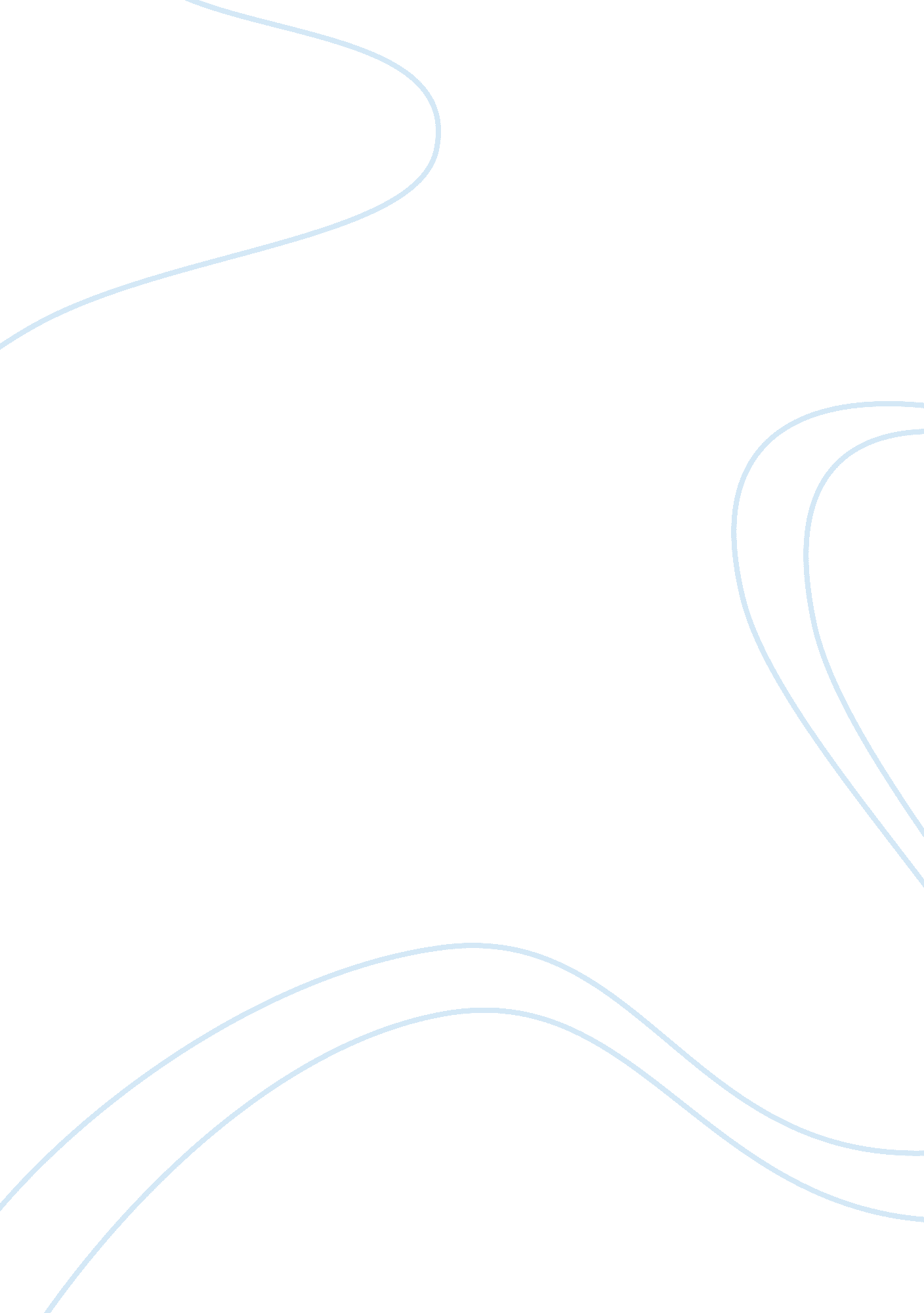 Electric cars and bikesEngineering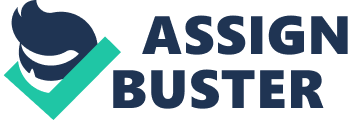 Electric Cars and Bikes Summary Electric cars and bikes will play a significant role in reducing pollution in the world. In addition, they will address the increasing demand for cars and bikes while still taking care of the environment. Moreover, they will cushion people from the fluctuating fuel prices. Furthermore, they will play a significant role in saving a lot of money that is used to purchase fuel. This will in turn lead to economic growth and poverty reduction. 
Introduction 
Currently, the world is struggling with the increased levels of global warming. Different states have convened various meetings in an attempt to look for a lasting solution to this challenge. Nevertheless, little success has been achieved because each state has some hidden interests on this issue. As a result, the world continues to suffer from increased temperature levels, desertification, and rising sea levels. Different countries such as China have been the most hit. In such areas, the governments have tried to come up with various measures that are aimed at regulating the levels of pollution and greenhouse gases being released in the atmosphere. For instance, Paris has set up policies that ensure that only cars with specific number plates are allowed in the city. Therefore, in order to reduce the level of pollution, the production of electric cars and bikes should be encouraged (Offer 2011). 
Technical Content 
Fossil fuels from cars have been said to produce the highest amount of greenhouse gases to the environment. Electric cars and bikes use clean energy and do not contribute in polluting the environment. Therefore, as a way of protecting the public from adverse effects of pollution, the public should be enlightened on the benefits of using electric cars and bikes. 
Currently, the number of the middle class in the world is on the rise. This generation prefers the use of personal vehicles, an aspect that has increased the level of pollution in the atmosphere. In order to arrest this situation, automotive industry should be encouraged to produce more electric cars and bikes for the market (Schroede & Traber 2012). 
Electric cars and bikes are easy to maintain and dispose. With the increasing emphasis on renewable energy, the production of electric cars and bikes would be important in ensuring that a clean environment is achieved. In addition, the batteries used by electric cars and bikes are disposable and can be recycled (Michalek, 2011). This is important in ensuring that a clean environment is maintained. 
Currently, the economic conditions have been stiffened by high inflation. The fluctuating prices of fuel have affected the living conditions of the people. Introduction of electric cars and bikes in the market will cushion the public from unstable prices of fuel in the global market. As a result, the money saved will be directed to other areas of the economy (Schroede & Traber 2012). Moreover, the citizens will be able to specialize in other areas of the economy. 
Electric cars and bikes perform better than those that use gasoline. In addition, they are easier to maintain an electric car. This is because it has only one moving part. For instance, the car does not require oil changes, turn-ups, and filter replacements (Schroede & Traber 2012). This aspect makes the car less prone to breakage. 
In conclusion, the only way to arrest the global warming menace is to replace the current cars and bikes on the road with electric cars and bikes. This will play a significant role in reducing the amount of green house gases being released to the atmosphere. As a result, the world will be able to achieve sustainable development. 
References 
Michalek, J. J. et al 2011. Valuation of plug-in vehicle life-cycle air emissions and oil displacement benefits. Proceedings of the National Academy of Sciences of the United States of America, 108(40), 16554-16558. 
Offer, G. J. 2011. Techno-economic and behavioral analysis of battery electric, hydrogen fuel cell and hybrid vehicles in a future sustainable road transport system in the U. Energy Policy, 39(4), 1939-1950. 
Schroede, A., & Traber, T. 2012. The economics of fast charging infrastructure for electric vehicles. Energy Policy, 43, 136- 144. 